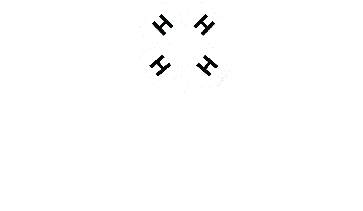 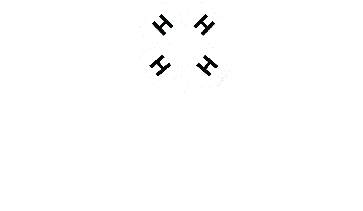 PURPOSE:Provide leadership/teaching in a specific subject matter area to a small group of 4-Hers and assist them to develop life skills.RESPONSIBILITIES:All individuals who work directly with youth are required to complete the Kansas 4-H volunteer screening process.Organize the project group. Communicate with 4-H members and families. Schedule and arrange for the project meetings. Conduct/teach project meetings. Help members complete project exhibit(s). Help members complete project report forms. Attend club meetings when possible. TRAINING AND ASSISTANCE:Club LeaderLocal K-State Research and Extension staff4-H Project Manuals and Leaders GuidesKansas Clover Classroom Project ChallengesArea and State Leaders training sessionsTIME COMMITMENT:1-year term, October to September. Project meetings should be held at a time, place and frequency that is determined by you and the 4-Hers. QUALIFICATIONS:Interest in helping youth. Interest in 4-H educational programs.   Knowledge in or willingness to learn about subject matter to be lead (taught). Ability to organize and coordinate. Ability to communicate with youth and adults. 